Call to Order 1. Communications2.  Public Comments 3.  Approval of minutes from October 9, 2019 meeting	4.  Finance Report 5.  Old Businessa.  Update on Marathon site title claims settlementb.  Update on developer’s agreement preparationsc.  Discussion on Great Lakes appraisal report responsed.  Update on Redevelopment plan preparationse.  Downtown Revitalization Subcommittee report6.  New Business		a.  Presentation on sediment sampling results and Whitewater Park planning		b.  Discussion on title status of Riverfront properties 7.  Topics for December 11, 2019 meeting 8.  Adjourn	NOTE: An expanded meeting may constitute a quorum of the Council.If you are disabled and in need of assistance, please call 873-6677 prior to this meeting.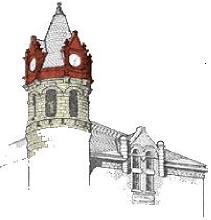 OFFICIAL NOTICE AND AGENDANotice is hereby given that the Redevelopment Authority of the City of Stoughton, Wisconsin will hold a regular or special meeting as indicated on the date, time and location given below.Meeting of the:Date /Time: Location:Members:Redevelopment Authority of the City of StoughtonWednesday, November 13, 2019 @ 6:00 p.m. Old City Hall, Hall of Fame Room, 381 E. Main StreetRegina Hirsch, Carl Chenoweth, Roger Springman, Lukas Trow, Dale Reeves,Ozzie Doom  and Pete Manley 